附件1嘉義縣松山國小辦理105年度藝術深耕實施計畫成效評估表  編號：03負責人：校長 楊榮鎮　　　（簽章）　填表人：教導主任 劉燕如　　　（簽章）聯絡電話：2721831　　　　　　　　　　　　　傳真：2720537填　表　日　期　：　　105　　　年　　　11　　　月　　　18　　　日附件2嘉義縣民雄鄉松山國民小學105年度藝術與人文教學深耕實施計畫課程內容表附件3嘉義縣民雄鄉松山國民小學105年度藝術與人文教學深耕實施計畫上傳網站成果資料上傳網站成果資料說明請連結 http://art.cyc.edu.tw 嘉義縣藝術與人文深耕計畫整合平台（以下簡稱本網站），進入畫面後登入帳號與密碼【與學校公務信箱的帳號密碼相同】。照片上傳方式：每一細項課程上傳照片請各校精選以5張為限。本網站首頁畫面左列「網站導航」/ 「電子相簿」 / 按「xp照片上傳精靈」 / 先下載”本網站專屬reg檔” / 執行該檔案。打開所要上傳的照片之資料夾 /打開後，點選畫面左列”將這個資料夾發佈到網站” / 出現”歡迎使用網頁發佈精靈”，按「下一步」/ 選取照片後，按「下一步」/ 出現”將這一些檔案發佈到哪裡?”，請點選本網站電子相簿 / 再輸入一次學校帳號及密碼 / “選擇發佈目錄”，直接按下一步/ “圖片大小”，設定為640×480 / 出現複製及傳輸畫面”/ 完成。回到本網站畫面即可看到剛才所上傳的那些照片 ---＞點選「相片分類」下拉視窗 / 選取自己所屬學校資料夾 / 按「匯入」即可完成。文件上傳方式：  本網站首頁畫面左列「網站導航」/ 「網路資料櫃」/ 在「根目錄」下選取學校自身所參與的計畫項目資料夾 / 點選學校所在分區/ 點選學校所在資料夾 / 按「開啟上傳介面」/ 從硬碟上傳檔案，按 “瀏覽”選擇路徑，加註 “檔案說明” / 按「送出」即可完成附件4嘉義縣105年度「教育部國民及學前教育署補助國民中小學藝術與人文教學深耕實施計畫」自評表學校名稱：  松山國小   附件5授課教師回饋與省思附件6  105年度藝術與人文教學深耕實施成果(本附件一頁為限)計畫名稱計畫名稱    嘉義縣105年度推動教育部補助國中    小學藝術與人文教學深耕實施計畫辦理地點嘉義縣民雄鄉松山國民小學補助金額補助金額新台幣伍萬元整辦理期間自105年9月9日起　　　　　　　　至105年11月25日止松山國小全體師生辦理期間自105年9月9日起　　　　　　　　至105年11月25日止活動場次活動場次50場次參與人次231人次附件課程內容表教學設計上傳本縣藝術與人文深耕計畫整合平台網站( http://art.cyc.edu.tw)成果資料自評表授課教師回饋與省思活動照片課程內容表教學設計上傳本縣藝術與人文深耕計畫整合平台網站( http://art.cyc.edu.tw)成果資料自評表授課教師回饋與省思活動照片課程內容表教學設計上傳本縣藝術與人文深耕計畫整合平台網站( http://art.cyc.edu.tw)成果資料自評表授課教師回饋與省思活動照片課程內容表教學設計上傳本縣藝術與人文深耕計畫整合平台網站( http://art.cyc.edu.tw)成果資料自評表授課教師回饋與省思活動照片需求評估需求評估教師進修意願強，服務熱忱夠，但藝術方面專業能力不足，透過藝術與人文教學深耕實施計畫可提升教師相關能力。教師進修意願強，服務熱忱夠，但藝術方面專業能力不足，透過藝術與人文教學深耕實施計畫可提升教師相關能力。教師進修意願強，服務熱忱夠，但藝術方面專業能力不足，透過藝術與人文教學深耕實施計畫可提升教師相關能力。問題描述問題描述本校教師藝術方面專業能力不足，透過藝術與人文教學深耕實老師提升相關能力。本校教師藝術方面專業能力不足，透過藝術與人文教學深耕實老師提升相關能力。本校教師藝術方面專業能力不足，透過藝術與人文教學深耕實老師提升相關能力。解決策略解決策略外聘藝術專長教師，利用協同教學方式，教導學生並提升教師藝術方面之能力。外聘藝術專長教師，利用協同教學方式，教導學生並提升教師藝術方面之能力。外聘藝術專長教師，利用協同教學方式，教導學生並提升教師藝術方面之能力。實施歷程實施歷程每週外聘專長教師蒞校指導學生，本校教師在旁協同教學。每週外聘專長教師蒞校指導學生，本校教師在旁協同教學。每週外聘專長教師蒞校指導學生，本校教師在旁協同教學。成效分析成效分析1.與專業演藝團體建立良好互動關係，充分運用教學資源，以達最佳教學效益。2落實推廣一校一特色、一人一樂器之運動，使參加學生具備音樂欣賞及演奏能力。3.結合家長及社區資源，提供學區國小才藝社團發展，建立本校特色。4.提升學生藝術認知、展演、創作及鑑賞之能力，以涵養學生美感情操。1.與專業演藝團體建立良好互動關係，充分運用教學資源，以達最佳教學效益。2落實推廣一校一特色、一人一樂器之運動，使參加學生具備音樂欣賞及演奏能力。3.結合家長及社區資源，提供學區國小才藝社團發展，建立本校特色。4.提升學生藝術認知、展演、創作及鑑賞之能力，以涵養學生美感情操。1.與專業演藝團體建立良好互動關係，充分運用教學資源，以達最佳教學效益。2落實推廣一校一特色、一人一樂器之運動，使參加學生具備音樂欣賞及演奏能力。3.結合家長及社區資源，提供學區國小才藝社團發展，建立本校特色。4.提升學生藝術認知、展演、創作及鑑賞之能力，以涵養學生美感情操。未來規劃未來規劃本校藝文師資多仰賴外聘專長教師，因而在未來藝文教師教學能力之提昇整合，仍待計畫之延續及經費之挹注。本校藝文師資多仰賴外聘專長教師，因而在未來藝文教師教學能力之提昇整合，仍待計畫之延續及經費之挹注。本校藝文師資多仰賴外聘專長教師，因而在未來藝文教師教學能力之提昇整合，仍待計畫之延續及經費之挹注。場次日期時間時數課程內容備註01105.09.0913:30-15:002右手拉推弓練習二胡(1)02105.09.2313:30-15:002右手拉推弓左手按弦練習二胡(1)03105.09.3013:30-15:002D調音階練習二胡(1)04105.10.0713:30-15:002(1)小蜜蜂練習(2)紫竹調練習二胡(1)05105.10.1413:30-15:002(1)小蜜蜂練習(2) D調音階換把練習二胡(1)06105.10.2113:30-15:002(1)小星星練習(2)D調揮著翅膀的女孩二胡(1)07105.10.2813:30-15:002(1)內外弦交互練習(2) 揮著翅膀的女孩二胡(1)08105.11.0413:30-15:002(1)不倒翁(2) 揮著翅膀的女孩二胡(1)09105.11.1113:30-15:002(1)不倒翁(2) 揮著翅膀的女孩二胡(1)10105.11.1813:30-15:002(1)不倒翁(2) 揮著翅膀的女孩二胡(1)11105.11.2513:30-15:002步步高、陽明春曉二胡(1)01105.09.0913:30-15:002步步高分部練習二胡(2)02105.09.2313:30-15:002步步高分部練習二胡(2)03105.09.3013:30-15:002步步高分部練習二胡(2)04105.10.0610:30-12:002步步高分部練習二胡(2)05105.10.0713:30-15:002步步高分部練習、G調音階練習〜歡樂頌二胡(2)06105.10.1310:30-12:002步步高分部練習二胡(2)07105.10.1413:30-15:002步步高分部練習、G調音階練習〜歡樂頌二胡(2)08105.10.2113:30-15:002步步高分部練習、遊子吟二胡(2)09105.10.2813:30-15:002步步高分部練習、G調音階練習〜遊子吟二胡(2)10105.11.0310:30-12:002步步高分部練習二胡(2)11105.11.0413:30-15:002步步高團練、微風吹過原野D調音階二胡(2)12105.11.1113:30-15:002步步高、陽明春曉二胡(2)13105.11.1813:30-15:002步步高、陽明春曉二胡(2)14105.11.2513:30-15:002步步高、陽明春曉二胡(2)01105.09.0913:30-15:002比賽指定曲複習琵琶02105.09.2313:30-15:002比賽自選曲複習琵琶03105.09.3013:30-15:002比賽指定曲、自選曲複習琵琶04105.10.0713:30-15:002基本功、比賽指定曲、自選曲複習琵琶05105.10.1413:30-15:002比賽指定曲、自選曲複習琵琶06105.10.2113:30-15:002比賽指定曲、自選曲團練琵琶07105.10.2813:30-15:002基本功、自選曲團練琵琶08105.11.0413:30-15:002比賽指定曲、自選曲團練琵琶09105.11.1113:30-15:002比賽指定曲、自選曲團練琵琶10105.11.1813:30-15:002比賽指定曲、自選曲團練琵琶11105.11.2513:30-15:002比賽指定曲、自選曲團練琵琶01105.09.0913:30-15:002步步高分部練習、陽明春曉笛子02105.09.2313:30-15:002步步高分部練習、陽明春曉笛子03105.09.3013:30-15:002步步高分部練習、陽明春曉笛子04105.10.0713:30-15:002步步高分部練習、陽明春曉笛子05105.10.1413:30-15:002步步高分部練習、陽明春曉笛子06105.10.2113:30-15:002步步高、陽明春曉團練笛子07105.10.2813:30-15:002步步高、陽明春曉團練笛子08105.11.0413:30-15:002步步高、陽明春曉團練笛子09105.11.1113:30-15:002步步高、陽明春曉團練笛子10105.11.1813:30-15:002步步高、陽明春曉團練笛子11105.11.2513:30-15:002步步高、陽明春曉團練笛子1105.10.0610:30-12:002比賽指定曲、自選曲練習柳琴2105.10.1310:30-12:002比賽指定曲、自選曲練習柳琴3105.11.0310:30-12:002比賽指定曲、自選曲練習柳琴上傳日期上傳種類檔案名稱備註105.11.17教學成果照片二胡(1)組上課情形105.11.17教學成果照片二胡(2)組上課情形105.11.17教學成果照片笛子組上課情形105.11.17教學成果照片琵琶組上課情形105.11.17教學成果照片柳琴組上課情形評選規準評 選 項 目（100%）完成度評選等級完成度評選等級完成度評選等級完成度評選等級質性描述（優點、可進事項、建議）評選規準評 選 項 目（100%）優異良好尚可待改進質性描述（優點、可進事項、建議）1. 行政與管理(25%)1-1.行政人員對推動計畫的理解做到「策劃」「教學」「展演」「鑑賞」的支持。（4%）ˇ本校行政人員對推動計畫的理解做到「策劃」「教學」「展演」「鑑賞」的支持；鼓勵並辦理教師參與推動藝術與人文素養教學深耕相關之研習，以提升教學品質與效能。1. 行政與管理(25%)1-2.擬定課程短中長期目標計畫，並能落實藝術與人文教育指標。（4%）ˇ本校行政人員對推動計畫的理解做到「策劃」「教學」「展演」「鑑賞」的支持；鼓勵並辦理教師參與推動藝術與人文素養教學深耕相關之研習，以提升教學品質與效能。1. 行政與管理(25%)1-3. 鼓勵並辦理教師參與推動藝術與人文素養教學深耕相關之研習，以提升教學品質與效能。（5%）ˇ本校行政人員對推動計畫的理解做到「策劃」「教學」「展演」「鑑賞」的支持；鼓勵並辦理教師參與推動藝術與人文素養教學深耕相關之研習，以提升教學品質與效能。1. 行政與管理(25%)1-4.續辦學校對去年計畫的執行成效檢核機制及其與今年實施計畫的延續性。（4%）ˇ本校行政人員對推動計畫的理解做到「策劃」「教學」「展演」「鑑賞」的支持；鼓勵並辦理教師參與推動藝術與人文素養教學深耕相關之研習，以提升教學品質與效能。1. 行政與管理(25%)1-5. 學校設置教學與展演之發表時間與空間，營造豐富性與創造性的藝術人文學習情境。（4%）ˇ本校行政人員對推動計畫的理解做到「策劃」「教學」「展演」「鑑賞」的支持；鼓勵並辦理教師參與推動藝術與人文素養教學深耕相關之研習，以提升教學品質與效能。1. 行政與管理(25%)1-6. 具備軟硬體教學相關教室與設施（如創作教室、視聽教室、電腦設備、賞析媒材或展示海報等）。 （4%）ˇ本校行政人員對推動計畫的理解做到「策劃」「教學」「展演」「鑑賞」的支持；鼓勵並辦理教師參與推動藝術與人文素養教學深耕相關之研習，以提升教學品質與效能。2.專業與成長（30%）2-1.結合藝術家或專業藝文團體與學校藝文師資的實際情況。（6%）ˇ本校結合藝術家或專業藝文團體，聘請藝術家、藝術工作者協助學校發展藝術人文的教學，外聘教師與校內教師共同協同教學及進行銜接教學。2.專業與成長（30%）2-2.聘請藝術家、藝術工作者協助學校發展藝術人文的教學。（6%）ˇ本校結合藝術家或專業藝文團體，聘請藝術家、藝術工作者協助學校發展藝術人文的教學，外聘教師與校內教師共同協同教學及進行銜接教學。2.專業與成長（30%）2-3 具有編製教材教具和改進教學之能力，協助藝文領域師資的教學職能。（6%）ˇ本校結合藝術家或專業藝文團體，聘請藝術家、藝術工作者協助學校發展藝術人文的教學，外聘教師與校內教師共同協同教學及進行銜接教學。2.專業與成長（30%）2-4 與其他領域教師間之連繫、合作、協同教學並有效解決教學現場問題。（6%）ˇ本校結合藝術家或專業藝文團體，聘請藝術家、藝術工作者協助學校發展藝術人文的教學，外聘教師與校內教師共同協同教學及進行銜接教學。2.專業與成長（30%）2-5外聘教師與校內教師共同協同教學，校內教師能夠進行銜接教學。（6%）ˇ本校結合藝術家或專業藝文團體，聘請藝術家、藝術工作者協助學校發展藝術人文的教學，外聘教師與校內教師共同協同教學及進行銜接教學。3. 教學與課程（30%）3-1.成立藝術與人文教學深耕推動小組，建立本位課程並定期進行研討。（6%）ˇ本校成立藝術與人文教學深耕推動小組，訂定課程設計與授課時數並落實教學，結合課程與教學務實推展，達到多數學生普遍受惠的原則辦理校內成果展演或觀摩會。3. 教學與課程（30%）3-2.訂定課程設計與授課時數並落實教學。（7%） ˇ本校成立藝術與人文教學深耕推動小組，訂定課程設計與授課時數並落實教學，結合課程與教學務實推展，達到多數學生普遍受惠的原則辦理校內成果展演或觀摩會。3. 教學與課程（30%）3-3.結合課程與教學務實推展，達到多數學生普遍受惠的原則。（6%）ˇ本校成立藝術與人文教學深耕推動小組，訂定課程設計與授課時數並落實教學，結合課程與教學務實推展，達到多數學生普遍受惠的原則辦理校內成果展演或觀摩會。3. 教學與課程（30%）3-4.運用多元的創新教學方法、學習活動與評量方式，注重學生的基本素養育成。（6%）ˇ本校成立藝術與人文教學深耕推動小組，訂定課程設計與授課時數並落實教學，結合課程與教學務實推展，達到多數學生普遍受惠的原則辦理校內成果展演或觀摩會。3. 教學與課程（30%）3-5.辦理校內成果展演或觀摩會（6％）ˇ本校成立藝術與人文教學深耕推動小組，訂定課程設計與授課時數並落實教學，結合課程與教學務實推展，達到多數學生普遍受惠的原則辦理校內成果展演或觀摩會。4. 資源與成效檢核（15%）4-1.能結合社區、家長會等人力、物力資源深耕學校本位藝術與人文課程的普及。（4%）ˇ本校結合社區、家長會等人力、物力資源深耕學校本位藝術與人文課程的普及；帶動非專業師資參與，涵養藝術人口；讓學生學習到帶得走的能力並具延展性；編列藝術教學校內外教學活動與展演之相關經費預算，並確實撥款執行。4. 資源與成效檢核（15%）4-2.評估藝術家協助教學成效作為後續合作參考（4%）ˇ本校結合社區、家長會等人力、物力資源深耕學校本位藝術與人文課程的普及；帶動非專業師資參與，涵養藝術人口；讓學生學習到帶得走的能力並具延展性；編列藝術教學校內外教學活動與展演之相關經費預算，並確實撥款執行。4. 資源與成效檢核（15%）4-3.帶動非專業師資參與，涵養藝術人口，學生是否在本專案學習到帶得走的能力並具延展性。（4%）ˇ本校結合社區、家長會等人力、物力資源深耕學校本位藝術與人文課程的普及；帶動非專業師資參與，涵養藝術人口；讓學生學習到帶得走的能力並具延展性；編列藝術教學校內外教學活動與展演之相關經費預算，並確實撥款執行。4. 資源與成效檢核（15%）4-4. 編列藝術教學校內外教學活動與展演之相關經費預算，並確實撥款執行。（3%）ˇ本校結合社區、家長會等人力、物力資源深耕學校本位藝術與人文課程的普及；帶動非專業師資參與，涵養藝術人口；讓學生學習到帶得走的能力並具延展性；編列藝術教學校內外教學活動與展演之相關經費預算，並確實撥款執行。合    計合    計12800回饋者王淑芬教師個人成長(100字以內)剛學中國笛時，吹一陣子會頭暈，但花愈多時間練習，發現吹中國笛滿有趣的，可以吹自己喜歡的歌曲，也可自娛娛人。拉二胡就不那麼費力，但手的靈活度要高，拉長音要穏。很喜歡二胡和中國笛的音色，謝謝專長教師帶我們入門，我們會更用心學。檢討建議(100字以內)無回饋者林秀茹教師個人成長(100字以內)把一項樂器學會，並作為平時自娛娛人的休閒，一直是我長久以來的夢想，這次的國樂協同教學活動，讓我有了全新的體驗，不僅對國樂有全新的認識，更了解到能把一首曲子從頭到尾吹奏完成是多麼快樂又了不起的一件事。特別的是和學生一同學習，除了互相切磋之外還能增進師生情感，何樂而不為呢？檢討建議(100字以內)希望能更增加更多的課程時間，可以學習更多的樂曲及樂器。回饋者簡嘉琪教師個人成長(100字以內)在這幾次的協同教學中，不僅讓我體會到傳統絲竹之美，也讓我重新認識，原來在生活中有那麼多人盡心盡力的在傳承這項美麗的技藝；雖然無法在短短的幾次上課中就將曲笛上手，不過也樂當一名好聽眾，欣賞那繞樑的樂曲。檢討建議(100字以內)本校學生人數較少，在國樂團篩選學生方面沒有太多的選擇，基於考量此原因只能加強訓練僅有的學生，為本學期急需改善檢討之處。校 名嘉義縣民雄鄉松山國民小學校  長楊榮鎮計畫名稱樂音裊裊、絲竹傳情承辦人劉燕如參加對象全校師生藝術家王榮豐、林瑞綺、林孟婷、林明燕實施歷程外聘藝術家進行教學活動並指導學生並於期末舉行教學成果展外聘藝術家進行教學活動並指導學生並於期末舉行教學成果展外聘藝術家進行教學活動並指導學生並於期末舉行教學成果展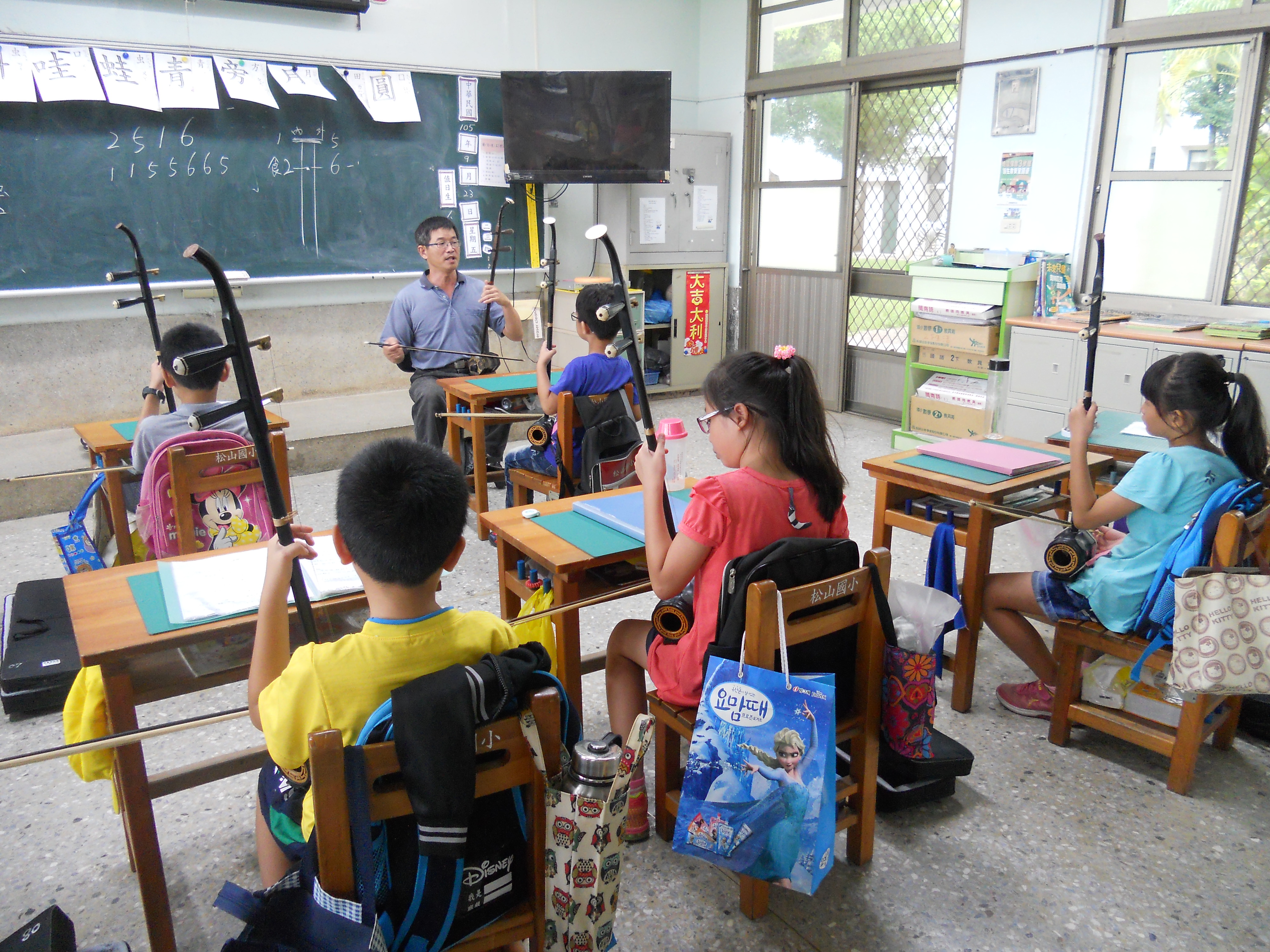 二胡組學生上課情形二胡組學生上課情形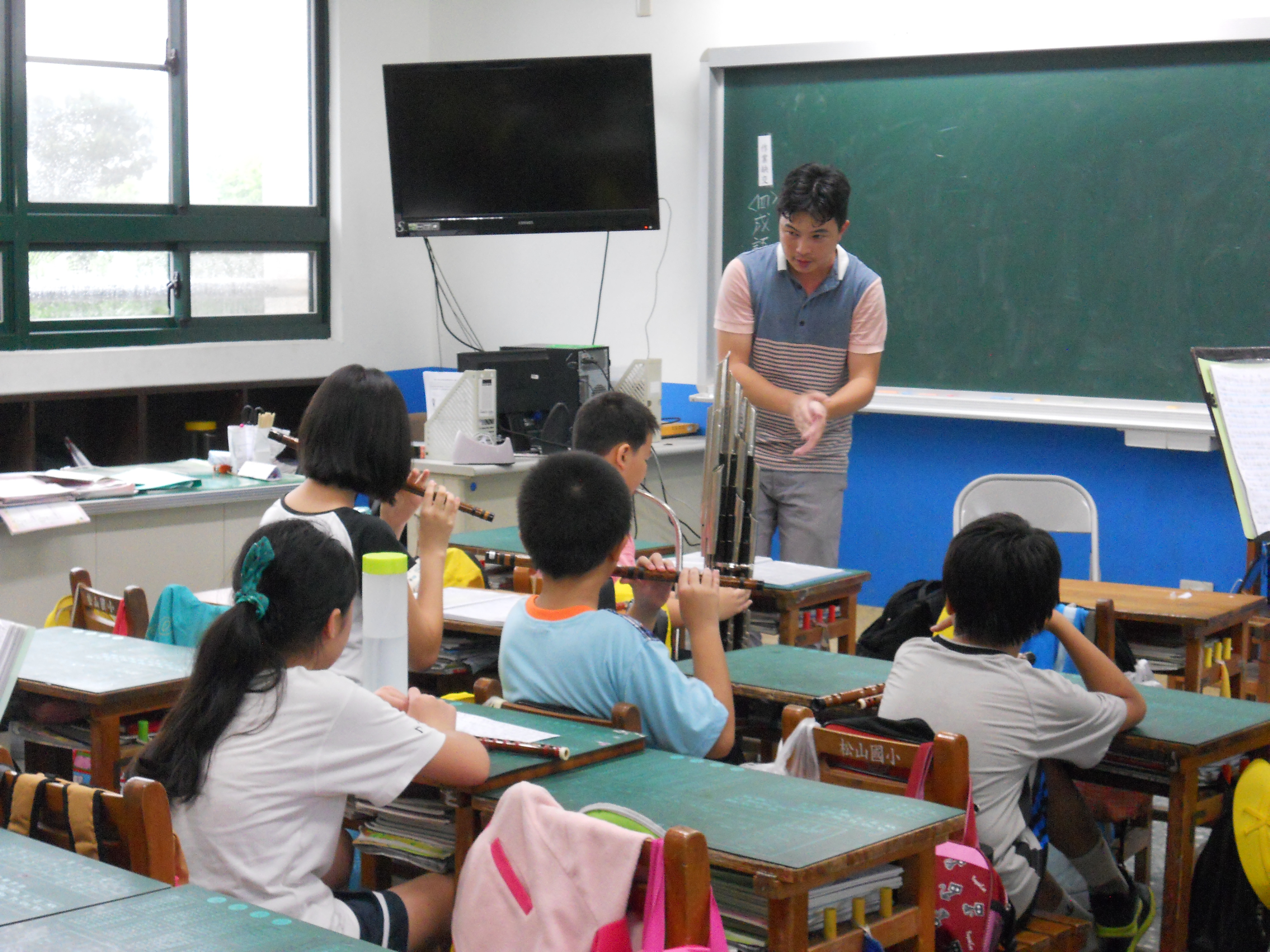 笛子組學生練習之情形笛子組學生練習之情形